Models of the atomFigure 9 shows two models of the atom. Figure 9 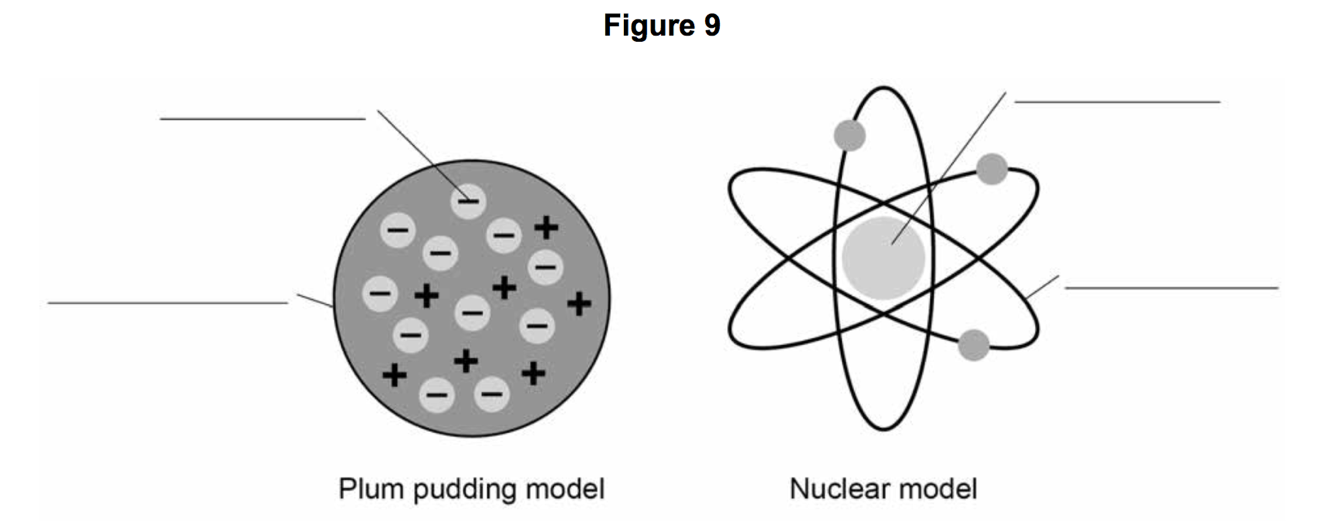 Write the labels on Figure 9. Choose the answers from this list: atom - electron - nucleus - neutron - orbit - proton  [4 marks] Explain why the total positive charge in every atom of an element is always the same. [2 marks] Which model is the closest to the actual structure of an atom?[1 mark] Give an account of Rutherford’s ‘gold foil’ experiment and what conclusions were drawn from it.[4 marks] 